Pastoral Transition Prayer CalendarSundayMondayTuesdayWednesdayThursdayFridaySaturday2 JunePray that our pastor can discern God’s will for the church.3 JunePray for church staff, that they have a smooth transition with the new pastor.4 JunePray for the strength of the United Methodist Churches.5 JunePray for the continuation of the church’s activities throughout the upcoming changes.6 JunePray that the pastor’s spouse can find fulfilling work or other activities in their new cities.7 JunePray that the pastors’ families accept and find God’s will in upcoming changes.8 JunePray that our pastor will be able to find the serenity that comes with the love of God.9 JunePray that the Lord will guide our pastor today.10 JunePray that any lingering conflicts will be resolved with grace.11 JunePray that God gives the pastor good health.12 JunePray for the pastors and their families as they begin packing. 13 JunePray for pastors and their families as they begin to say goodbye.14 JunePray for our church that we will say goodbye graciously.15 JunePray for our departing pastor and new pastor.  Pray for their health and happiness.16 JunePray that God will guide the pastor in setting priorities and managing time.17 JunePray for the congregations losing their pastor as they prepare to say goodbye.18 JunePray for the friends of the pastor and pray that their friendships will remain strong.19 JunePray that the pastor will find rest, relaxation and refreshment in God’s presence.20 JunePray that God grants peace, hope and joy.21 JuneGod, take away anxiety as you give assurance that You are in the midst of this change of appointment.22 JunePray that God protect the pastor and his family.23 JunePray that the pastor obeys God’s commands and faithfully follows God’s guidance in his life. 24 JunePray that the pastor finds delight in God’s word and meditates on it day and night.25 JunePray that the pastor will have a close walk with God.26 JunePray that God bless the work of the pastor’s hands.27 JunePray that the pastor will be led by the Spirit as he/she prepares to lead worship on his/her first Sunday.28 JunePray that the pastor will have a God-centered focus, that the pastor will keep his/her eyes on God in every effort and in the face of any challenge.29 JunePray that the pastor will be a good example to others.30 JunePray that the pastor listens to God’s voice to direct his/her path.1 JulyPray that God grant the pastor wisdom and understanding.2 JulyPray that the pastor will proclaim the Gospel with compassion and truth.3 JulyPray the pastor will be thankful and prayerful in all things.4 JulyPray that the congregation will experience the assurance of God’s care and love in this new pastoral appointment.5 JulyPray to God for the welfare of all.6 JulyPray that the pastor will find joy in discovering the new.7 JulyPray for the pastor and congregation as they begin a new faith walk together.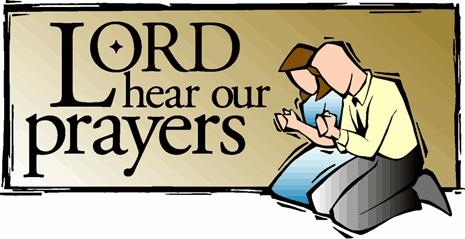 